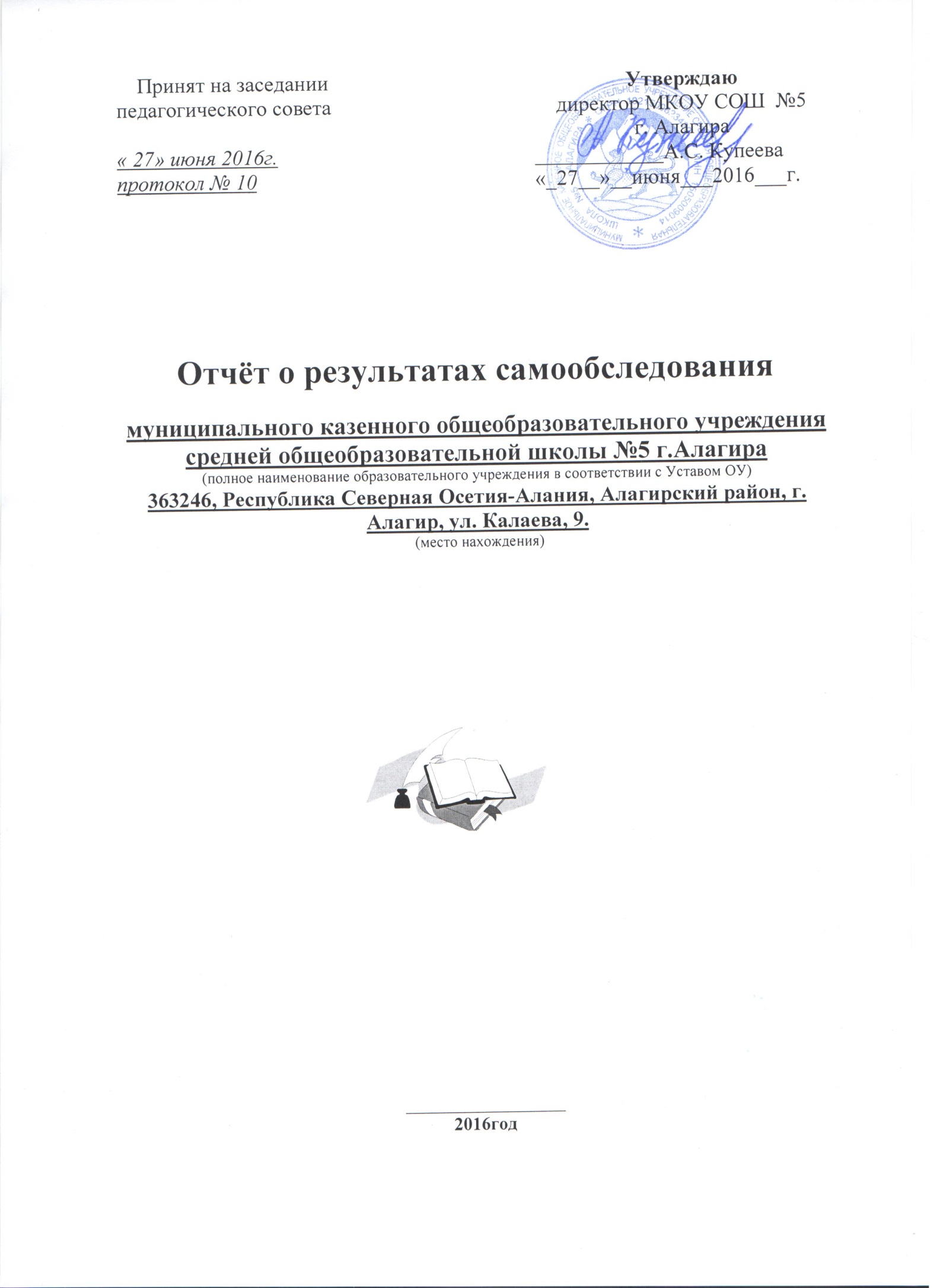 СодержаниеОТЧЕТ О РЕЗУЛЬТАТАХ САМООБСЛЕДОВАНИЯОБЩИЕ СВЕДЕНИЯ ОБ ОБРАЗОВАТЕЛЬНОМ УЧРЕЖДЕНИИ1.1. Полное наименование в соответствии с уставом Муниципальное казенное общеобразовательное учреждение средняя общеобразовательная школа № 5 г. Алагира1.2. Адрес: юридический  363246 , Республика Северная Осетия – Алания ,Алагирский район, г. Алагир, ул. Калаева, 9                   фактический  363246 , Республика Северная Осетия – Алания ,Алагирский район, г. Алагир, ул. Калаева, 91.3. Телефон(886731)_3-44-05_; (886731)3-45-90__       Факс ___(886731)3-44-05_______________e-mailalshk5@mail.ru_________________1.4.  Устав Принят общим собрание трудового коллектива МКОУ СОШ №5 г.  Алагира.Согласован Управлением образования АМС Алагирского района 20.01.2014г.Утверждён Главой АМС Алагирского района 20.01.2014г.                                                              ( даты принятия, согласования, утверждения)1.5. Учредитель - Администрация местного самоуправления  Алагирского района                   Республики Северная Осетия – Алания(полное наименовании)1.6.  Учредительный договор                                                                                    (реквизиты учредительного договора)  1.7.  Свидетельство о постановке на учет  юридического лица в налоговом органе15 №000934536, 1 августа.2001 г.,  ИНН 1505009014                                               (серия, номер, дата постановки, ИНН)1.8. Свидетельство о внесении записи в Единый  государственный реестр  юридических лиц  15 №000934535 29 декабря 2011 г. ,Межрайонная инспекция федеральной налоговой службы России №4 по Республике Северная Осетия –Алания, ОГРН 10215008223420                                    (серия, номер, дата, кем выдано, ОГРН)1.9. Свидетельство о праве на имущество Распоряжение АМС Алагирского района Республики Северная Осетия  - Алания №274  от 1.06.2012г. « О передаче муниципального имущества в оперативное управление»Управление Федеральной службы государственной регистрации, кадастра и картографии  по РСО - Алания15 АБ  016647  от 13.06.2012г.15 АБ 016648   от 13.06.2012г15 АБ  016649  от 13.06.2012г15 АБ 016650   от 13.06.2012г15 АБ  016651  от 13.06.2012г15 АБ  016652  от 13.06.2012г15 АБ 016653   от 13.06.2012г15 АБ  016654  от 13.06.2012г15 АБ  016655  от 13.06.2012г(серия, номер, дата, кем выдано)1.10. Свидетельство о праве на земельный участок  от 30.08.2001г. БТИ Алагирского района (серия, номер, дата, кем выдано)1.11.Лицензия на правоведения образовательной деятельности ___15  №000746  от 07.05.2014 г. Министерство образования и науки РСО-Алания (серия, номер, дата, кем выдано)1.12. Свидетельство о государственной аккредитации15 А 01  №0000154, 07 мая 2015 г., до 25 марта 2025 г., Министерство образования и науки РСО-Алания_______________________                                                             (серия, номер, дата, срок действия, кем выдано)1.13. Филиалы (структурные подразделения) Филиал  муниципального бюджетного общеобразовательного учреждения средней общеобразовательной  школы  №5 г.Алагира  в с.Бирагзанг, ул. Кирова,59                                                                         (местонахождение, телефоны)2. УСЛОВИЯ ОРГАНИЗАЦИИИ ОБРАЗОВАТЕЛЬНОГО ПРОЦЕССА2.1. Тип зданиятиповое _- 1976г._________________________________(типовое, приспособленное, год постройки)Год создания учреждения__________1976_______________________                                                                  (реквизиты документа о создании учреждения)2.3. Приусадебный участок (подсобное хозяйство)_____________нет____(площадь, направление деятельности)2.4. Предельная численность625 Реальная наполняемость564(по лицензии)                                                (по комплектованию)2.5. Учебные кабинеты:количество____45___из них специализированные кабинеты 152.6. Материально-техническая база учреждения:2.7. Информатизация образовательного процесса 2.8.Библиотечно-информационное оснащение образовательного процесса2.9.Медико-социальные условия пребывания участников образовательного процесса. 3.СВЕДЕНИЯ О СОСТАВЕ И КВАЛИФИКАЦИИ АДМИНИСТРАТИВНЫХ, ПЕДАГОГИЧЕСКИХ КАДРОВ3.1. Сведения об административных работниках3.2. Сведения о педагогических работниках (включая административных и др. работников, ведущих педагогическую деятельность)3.3. Средняя недельная нагрузка на одного педагогического работника__22__3.4. Средняя заработная плана педагогического работника__18.400_______3.5. Количество педагогических работников, работающих с детьми, требующими педагогической коррекции ____0__, из них прошли курсовую подготовку __03.6. Участие в профессиональных педагогических конкурсахОРГАНИЗАЦИЯ ОБРАЗОВАТЕЛЬНОГО ПРОЦЕССАДанные о контингенте обучающихся (воспитанников), формах обучения по состоянию на01.09.2015 г4..2. Режим работы учрежденияПродолжительность учебной недели __1- 5дней ;2-4 кл.- 6 дней,5-11 кл.-6днейКоличество занятий  в день (минимальное и максимальное) для каждой ступени __        1 кл- минимальное 3 урока , максимальное 3 урока(сентябрь-октябрь) 
          минимальное 4 урока, максимальное 5 уроков(ноябрь-май) ______2 кл. - 8 кл– минимальное   5 уроков, максимальное 6 уроков
9 кл –11 кл. минимальное 6 уроков, максимальное 7 уроковПродолжительность уроков  (мин.)  1 кл.- 35 мин (сентябрь-декабрь), 40мин (январь-май), 2-11 кл. - 40 мин.Продолжительность перемен (минимальная, максимальная)  10 - 20 минСменность занятий:  4.3. Структура управления (прилагать в виде схем и таблиц)( Приложение 1) 4.4. Структурная модель методической службы  (прилагать в виде схем и таблиц)( Приложение 2)4.5. Региональные и районные мероприятия, организованные учреждением в 2015-16 уч. году5.  СОДЕРЖАНИЕ ОБРАЗОВАТЕЛЬНОГО ПРОЦЕССА5.1. Реализуемые основные общеобразовательные программы: - основная общеобразовательная программа начального общего образования;-основная общеобразовательная программа основного общего образования.- основная общеобразовательная программа среднего общего образования.5.2. Учебный планразработан на основе  Базисного учебного плана  общеобразовательных учреждений Российской Федерации, Приказ Минобробразования России от 05.03.2004г. № 1089 «Об утверждении федерального компонента государственных образовательных стандартов начального общего, основного общего и среднего (полного)  общего образования»,   «Примерного базисного учебного плана для образовательных учреждений Республики Северная Осетия – Алания, реализующих программы общего образования, на 2014/2015 учебный год», приказа Министерства образования и науки Российской Федерации от 6 октября 2009 г. № 373 «Об утверждении и введении в действие федерального государственного образовательного стандарта начального общего образования (в ред. приказов Минобрнауки России от 26.11.2010 N 1241, от 22.09.2011N 2357, от 18.12.2012 N 1060).                                                      (реквизиты)5.3.** Наличие дополнительной (углубленной) подготовки обучающихся _________________________5.4.** Направленность дополнительной (углубленной) подготовки обучающихся_____________________________________________________________________________                                                                                    (гуманитарная, техническая, естественно-математическая и др.)5.5.** Перечень классов II и III ступени, в которых реализуется дополнительная (углубленная) подготовка обучающихся________________________________________5.6.** Перечень предметов, обеспечивающих дополнительную (углубленную) подготовку обучающихся__________________________________________________________________5.7. Рабочие  программыВсего:   294из них:  1 вида: всего_100_ % от общего количества 2942 вида:всего _-_ % от общего количества ____________5.8. Расписание учебных занятий : одно, утверждено 10.09.2015 г. (количество и дата утверждения)5.9.. Внутришкольный контроль6. ОРГАНИЗАЦИЯ ВОСПИТАТЕЛЬНОЙ РАБОТЫ6.1. Направлениягражданско – патриотическое воспитание,духовно-нравственное воспитание,профилактика правонарушений, профилактика употребления психоактивных веществ,работа с родителями,пропаганда ЗОЖ                                               (направления в соответствии с планом воспитательной работы)Сведения о занятости учащихся :Охват учащихся дополнительным образованием Сведения о правонарушениях обучающихся за  2015-16 уч. год6.4. Работа с родителями6.5. Организация летней оздоровительной работы КАЧЕСТВО ПОДГОТОВКИ ВЫПУСКНИКОВВсероссийские проверочные работы в 4 классах 2016 году прошли:                                 11.05 -русский язык -1часть,13.05 - русский язык -2часть;                                                                                                        17.05 – математика;                                                                                                                          19.05 - окружающий мир Цель данной работы: отслеживание образовательных достижений обучающихся 4-х классов, обобщение информации о выполнении государственных образовательных стандартов. Результаты мониторинга образовательных достижений обучающихся 4-х классов по русскому языку и литературному чтению МКОУ СОШ №5 г. Алагира 2015-2016 уч. годРезультаты мониторинга образовательных достижений обучающихся 4-х классов по окружающему миру  МКОУ СОШ №5 г. Алагира 2015-2016 уч. годРезультаты мониторинга образовательных достижений обучающихся 4-х классов по математике МКОУ СОШ №5 г. Алагира 2015-2016 уч. годПоложительная динамика уровня качества образования наблюдается по предметам литературное чтение, математика и окружающий мир; стабильно высокий уровень качества образования сохраняется по русскому языку. Положительная динамика связана с повышением мотивации обучения, с более широким использованием передовых педагогических технологий, таких как проблемно – диалоговое обучение, использование элементов ИКТ, технологии групповой работы, тьюторства, работы в парах и др.Учителям начальных классов были даны рекомендации:1.На заседании ШМО учителей начальных классов проанализировать результаты работы . 2.Усилить работу с обучающимися . 3. Проводить индивидуальную работу , шире внедрять тесты разного уровня . 4. Пополнить лабораторию учителя более эффективными методическими пособиями , привлекать при этом электронные ресурсы. Итоги государственной (итоговой) аттестации выпускников 11 классов2016г.Анализируя результаты ЕГЭ (11 класс), следует отметить снижение количества выпускников, не преодолевших границу минимального порога, по сравнению с прошлым годом, что говорит о правильной профориетационной работе с выпускниками и, как следствие, их грамотном выборе предметов ЕГЭ. Набрали 80 баллов и более 13 выпускников по русскому языку,математике,обществознанию.Итоги государственной (итоговой) аттестации выпускников 9 классов 2016г.Средняя оценка, полученная выпускниками на экзаменев форме ОГЭ по каждому предмету  в 2015-2016 уч. годуРезультаты ГИА по русскому языку показали успешное использование в работе учителей современных способов проверки ЗУН учащихся, применение критериального подхода к оценке творческих работ учащихся.   Анализ результатов ГИА по русскому языку позволил выработать следующие рекомендации:                                                                                                         Совершенствовать  умения и навыки  учащихся в области языкового анализа. · Формировать умения и навыки учащихся с точки зрения соблюдения основных лексических, морфологических, синтаксических норм русского литературного языка · Совершенствовать  на уроках русского языка приёмов информационной обработки текста · Организовать систематическое повторение пройденных разделов языкознания.Усилить коммуникативную направленность преподавания русского языка в школе · на уроках больше внимания уделять анализу текстов различных стилей и типов речи · развивать монологическую речь учащихся как системообразующий фактор речевой культуры · отрабатывать навыки рационального чтения учебных, научно-популярных, публицистических текстов, формировать на этой основе общеучебные умения работы с книгой · использовать систему тестового контроля · совершенствовать орфографические и пунктуационные навыки школьников · максимально реализовывать межпредметные связи, т.к. впоследствии эти знания могут быть использованы учащимися при написании сочинения по прочитанному текстуСамый высокий процент выполнения заданий базовой части этой работы в 9  классах по математике -№ 1, № 2, № 5, № 6, № 15 ,№1. Арифметические действия с обыкновенными и десятичными дробями.№ 2. Работа с координатной прямой.№ 5. Соответствие между графиками функций и формулами, которые их задают.№ 6. Прогрессии.№ 15. Определение данных по графикуЗаданием под номером 9, 12, 13, 16 учащиеся справились на  низком уровне (12,5 %).Самыми распространенными ошибками были: слабое знание теорем и аксиом по геометрии, правильное выполнение чертежа.строить и исследовать простейшие математические модели.Вывод:Совершенствовать умения и навыки  учащихся в областях -                                                              «Реальная математика»,«Геометрия»·                                                                                                                                                                         Организовать систематическое повторение пройденных разделов.                                                                Особое внимание обратить на нахождение значение выражения, определение членов арифметической прогрессии, чтение графика, решение задач на проценты, решение задач по теории вероятности ( не умеют работать со статистической информацией, находить частоту и вероятность случайного события ), установление соответствия между формулами и графиком функций, решение неравенства методом интервалов, нахождение области определениеСамый выбираемый предмет для сдачи не только выпускниками средней школы в форме ЕГЭ, но и девятиклассниками в форме ОГЭ- обществознание. В ОГЭ по обществознанию  приняли участие 52 человека. Средний балл, показанный участниками экзамена, равен 11 баллам (из 39 возможных), средняя оценка по пятибалльной шкале – 2,7; ( по РСО –Алания-2,9)Лучший результат  по химии 86,9% был получен при решении задания № 17(Первоначальные сведения об органических веществах: предельных инепредельных углеводородах икислородсодержащих веществах: спиртах. карбоновых кислотах .Это можно объяснить тем, что знания поэтим темам достаточно свежи в памяти обучающихся, так как разбираютсянезадолго до экзамена – в 4 четверти 9 класса.Меньший процент выполнения – 46,8%, обучающиеся показали прирешении задания № 19 (Химические свойства простых веществ. Химическиесвойства сложных веществ), что ещё раз подтверждает недостаточныйуровень знаний по этим темам.На основе анализа ОГЭ 2016 г. для дальнейшей успешной работы поподготовке к будущему экзамену по химии рекомендуется:1. С самого начала изучения курса следует ориентироватьучащихся на овладение языком химии, использование номенклатуры.2. Необходимо вес ти систематическую работу по осознанномуусвоению учащимися элементов знаний умений, которые определены вОбязательном минимуме содержания основного общего образования похимии и Федеральном компоненте государственных стандартов основногообщего и среднего (полного) общего образования по химии, усилитьвнимание к теоретической подготовке учащихся,3. Особый акцент в работе сделать на табличном материале,разрешенном к использованию на экзамене – Периодическая системахимических элементов, таблица растворимости, электрохимический ряднапряжений металлов.                                                                                                    4.Активно использовать электронные и интернет-ресурсы.Методическую помощь могут оказать следующие материалы, размещенныена сайте ФИПИ(www.fipi.ru):На основании «Уровня выполнения заданий КИМ по ИСТОРИИ по итогамтестирования» можно сделать следующие выводы.По части IСредний уровень выполнения заданий № 1 – 22 составил - 44,3%;с учетом общей периодизации:1) VIII–XVII вв. – 46 %2) XVIII – начало XX в.- 47,6%3) 1914–1945 гг. – 47,5% (уровень выполнения заданий по истории ВеликойОтечественной войны составил - 48,6%);Уровень выполнения заданий №23 – 30 составил в среднем – 18,2 %.В 2016 году ОГЭ по литературе не претерпел структурных исодержательных изменений.Максимальный балл за выполнение всей работы-23 б. Минимальныйрекомендуемый порог (ФИПИ) для зачисления в профильные гуманитарныеклассы – 15 б. (не менее 80% от общего количества).Результаты выпускников школы по литературе  выше результатов по РСО АланииАнализ результатов ОГЭ показал, что успешность выполнения заданийпо сравнению с прошлым годом улучшилась по английскому языку. Выпускница 9кл. выполнила работу на 0,3 выше по РСО- Алания.Диаграмма1.Распределение средней отметки по предметам в сравнении с Районом и Республикой 2015-2016г.Диаграмма 4.Распределение средней отметки по предметам( ГИА)2016г.Лучшие результаты были получены выпускниками 9-х классов по русскому языку,литературе, математике( выше, чем по РСО – Алания)Экзамены по выборуВыбор выпускниками 9-х классов предметов по выбору в целомсоотносится с выбором выпускников 11-х классов. Как и для сдачи ЕГЭ,наиболее популярными предметами для сдачи ОГЭ стали обществознание(сдавали ОГЭ – 85,2%, ), биология (ОГЭ – 73%,)история (ОГЭ-34,4% ). Исключение составляет выбор учащимися9-х классов географии (ОГЭ-0%). Это объясняется темфактом, что ежегодно данный предмет выпускники считают менее сложнымдля сдачи.Исходя из данной диаграммы, видно, что учащиеся уверены в своих знаниях и  определились с будущим профилем класса, так  самые массовые экзамены выбираются 80%выпускников 9-х классов. 7.2. Итоги государственной (итоговой) аттестации выпускников  9  и 11 классов за последние 3 года7.3. Наличие выпускников 11 классов, окончивших обучение с отличием за последние 3 года7.3. Творческие достижения обучающихся  за последние 3 года( Приложение 3)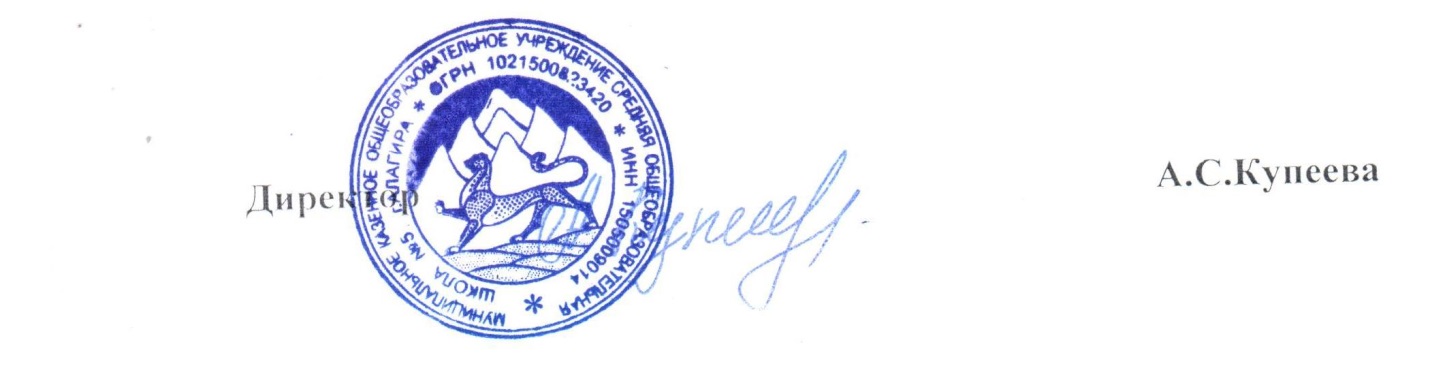 Приложение Учебный планУЧЕБНЫЙ ПЛАНМКОУСОШ№5 на 2014-2015 учебный годдля 1-4 классов, реализующих ООП НООПОЯСНИТЕЛЬНАЯ ЗАПИСКА К УЧЕБНОМУ ПЛАНУ для 1-4 классов ФГОС НООРежим работы  школы для 1 классов пятидневная учебная неделя.Во 2-4 классах – шестидневная учебная неделя.Учебный план для 1-4 классов устанавливает 4-летний нормативный срок освоения государственных образовательных программ начального общего образования. Обязательная часть учебного плана отражает содержаниеобразования, которое обеспечивает решение важнейших целей современного начального образования: формирование гражданской идентичности школьников; их приобщение к общекультурным и национальным ценностям ,информационным технологиям; готовность к продолжению образования в основной школе; формирование здорового образа жизни, элементарных правил поведения в экстремальных ситуациях; личностное развитие обучающегося в соответствии с его индивидуальностью.Часы обязательной части учебного плана используются на различные виды деятельности по каждому предмету (проектная деятельность, практические и лабораторные занятия, экскурсии и т.д.).Изучение  предмета  «Окружающий мир» направлено на воспитание любви и уважения к природе, своему городу, своей Родине; осмысление личного опыта общения ребенка с природой и людьми; понимание своего места в природе и социуме;приучение детей к рациональному постижению мира на основе глубокого эмоционально-ценностного отношения к нему. Особое внимание уделено формированию у младших школьников здорового образа жизни, элементарных знаний о поведении в экстремальных ситуациях, т.е. основам безопасности жизнедеятельности. Изучается 2 часа в неделю в 1-3. в 4 классе  предметной области «Обществознание и естествознание» отводится 2 часа в неделю: из которых 1,5 часа на изучение учебного предмета  «Окружающий мир» и 0,5 часа на изучение учебного предмета  «История Осетии».Учебный предмет «История Осетии»в 4 классе изучается интегрировано вместе с учебным предметом «Окружающий мир» и составляет  0,5 часа.В 4 классе изучается учебный предмет«Основы религиозных культур и светской этики»  и составляет  1 час.Региональный компонент представлен предметами:историяОсетии – 0,5 часаосетинский язык - 1 час,осетинская литература -  2 часа.Предметы регионального компонента включены в расписание следующим образом: в первом полугодии 1 часа «Осетинский язык», 2 часа «Осетинская литература», во втором полугодии 1 часа «Осетинская литература», 2 часа «Осетинский язык»УЧЕБНЫЙ ПЛАНМКОУ СОШ №5 г. Алагира РСО – Аланияразработан на основе федерального  базисного плана УЧЕБНЫЙ ПЛАНМКОУ СОШ №5 г. Алагира РСО – Алания, реализующих ООП ОООПОЯСНИТЕЛЬНАЯ ЗАПИСКАБазисный учебный план для образовательных учреждений, реализующих основную образовательную программу начального, основного и среднего (полного) общего образования (далее по тексту – образовательные учреждения), является основой для формирования учебных планов образовательных  учреждений республики и разработан на основе следующих документов: Федеральный Закон от 12 декабря 2012 года  № 273 «Об образовании в Российской Федерации»; 1.приказ Министерства образования Российской Федерации от 9 марта 2004 г. № 1312 «Об утверждении федерального базисного учебного плана и примерных учебных планов для образовательных учреждений Российской Федерации, реализующих программы общего образования» (в ред. Приказов Минобрнауки РФ от 20.08.2008 N 241, от 30.08.2010 N 889, от 03.06.2011 N 1994, от 01.02.2012 N 74);2.приказ Министерства образования и науки Российской Федерации от 6 октября 2009 г. № 373 «Об утверждении и введении в действие федерального государственного образовательного стандарта начального общего образования (в ред. приказов Минобрнауки России от 26.11.2010 N 1241, от 22.09.2011 N 2357, от 18.12.2012 N 1060);3.приказ Министерства образования и науки Российской Федерации от 31 января 2012 г. № 69 «О внесении изменений в федеральный компонент государственных образовательных стандартов начального общего, основного общего и среднего общего образования, утвержденный Приказом Министерства образования Российской Федерации от 5 марта 2004 г. № 1089»;4.приказ Министерства образования и науки Российской Федерации от 18 июля 2002  г. № 2783 «Об утверждении Концепции профильного обучения на старшей ступени общего образования»;5.постановление Главного государственного санитарного  врача Российской Федерации  от 29 декабря 2010г. № 189 «Об утверждении СанПиН 2.4.2.2821-10 «Санитарно-эпидемиологические требования к условиям и организации обучения в общеобразовательных учреждениях» (в редакции изменений №1, утвержденных постановлением Главного государственного санитарного врача Российской Федерации от 29 июня 2011 г. № 85);6.письмо Министерства образования и науки Российской Федерации от 12 мая 2011г. № 03-296 «Об организации внеурочной деятельности при введении федерального государственного образовательного стандарта общего образования»;7.письмо Министерства образования и науки Российской Федерации от 8 октября 2010 г. № ИК-1494/19 «О введении третьего часа физической культуры»;8. письмо Министерства образования Российской Федерации от 31 октября 2003г. № 13-51-263/123 «Об оценивании и аттестации учащихся, отнесенных по состоянию здоровья к специальной медицинской группе для занятий физической культурой»;9.письмо Министерства спорта, туризма и молодежной политики Российской Федерации от 13 сентября 2010г. № ЮН-02-09/4912, Министерства образования и науки Российской Федерации от 7 сентября 2010 г. № ИК-1374/19 «О методических указаниях по использованию спортивных объектов в качестве межшкольных центров для проведения школьных уроков физической культуры и внешкольной спортивной работы»;10.письмо Министерства образования Российской Федерации от 20 апреля 2004г. № 14-51-102/13 «О направлении Рекомендаций по организации профильного обучения на основе индивидуальных учебных планов обучающихся»;11.письмо Министерства образования Российской Федерации от 4 марта 2010г. № 03-413 «О методических рекомендациях по организации элективных курсов»;12. письмо Министерства образования Российской Федерации от 26 июня 2012г. №03-ПГ-МОН-10430 «Об изучении предмета Технология».письма Министерства образования Российской Федерации от 265мая 2015г.№08-761«Об  изучении предметных областей»: «Основы религиозных культур и светской этики» и «Основы духовно-нравственной  культуры народов России».В  соответствии с федеральным базисным учебным планом учебный план МКОУ СОШ №5 для 1-4 классов  ориентирован на 4-летний нормативный срок освоения образовательных программ начального общего образования.           Устанавливается следующая продолжительность учебного года:1 класс –  33 учебные недели;2-4 класс – не менее 34 учебных недель;5-9 классы – не менее 34 учебных недель (без учета летнего экзаменационного периода);10-11 классы – не менее 34 учебных недель (без учета летнего экзаменационного периода).Продолжительность учебной недели в 1 классах 5 дней, во 2 - 11 классах 6 днейБазисный учебный план обеспечивает выполнение гигиенических требований к режиму образовательного процесса и предусматривает:4 летний срок освоения образовательных программ начального общего образования;5 летний срок освоения образовательных программ основного общего образования;2 летний срок освоения образовательных программ среднего (полного) общего образования.В 215-2016 учебном году в 5 классах реализуется ООП ООО.Часы  школьного компонента отведены на изучение:В 6-х классах 1 час «Географии»: с целью развития интересов учащихся к  изучению предмета, к окружающему миру, к природным явлениям.В 8-х классах 1 час «Химии»: формирование интереса  к новому предмету.В  связи со слабой   материально-технической базой  предметной области «Технология» и вакансией  учителя часы  технологии передны: в  5,6 классах 1 час- на изучение информатики, 1 час - на изучение  национально-регионального компонента ( осетинский язык);В 7 классах 1 час- на изучение информатики ,1 час- на изучение физики.  В  8 классе в рамках учебного предмета «Технология» в качестве учебного модуля изучается учебный предмет «Черчение и графика».  С 1 по 11 классы  вводится третий час  учебного предмета «физическая культура»    в  соответствии с «Санитарно-эпидемиологическими требованиями к условиям организации обучения в образовательных учреждениях», утвержденными постановлением Главного государственного санитарного врача Российской Федерации от 29 декабря 2010 г. № 1899 класс–С целью профессиональной ориентации учащихся, изучения способностей и наклонностей, реализации предпрофильной подготовки выделен  34 часа(1 час в неделю) отведены на организацию предпрофильной подготовки и используются для введения элективных курсов следующих видов:предметно-ориентированные:Математический практикум- решение задач ОГЭ 1 час.Решение расчётных задач по химииповышенного уровня сложности 1 час  Неаудиторная занятость в рамках предпрофильной подготовки представлена в виде информационной (профориентационной) работой 0,5 часа и психолого- педагогическим сопровождением предпрофильной подготовки 0,5 часа.УЧЕБНЫЙ ПЛАН 10-11 классов МКОУ СОШ №5 г.Алагира на 2015-2016 уч.годПояснительная запискаУчебный план  10-11-х классов реализует модель  профильного обучения и формируется на основе идеи  двухуровневого/базового и профильного / федерального компонента  государственного образовательного стандарта  общего образования.  Приказ Министерства образования Российской Федерации от 9 марта 2004 г. №1312/. «Об утверждении федерального базисного  учебного плана и примерных планов для общеобразовательных учреждение Российской Федерации, реализующих программы общего образования» ( в ред. Приказов Министерства образования и науки Российской Федерации от 28.08.2008 №241, от 30.08.2010 №889, от 03.06.2011 №1994);Максимальный объем недельной нагрузки в10- 11 классах составляет 37 часов вносимых в расписание. Учебный план содержит три раздела: базовые учебные предметы, профильные  учебные предметы и элективные учебные предметы (курсы).К предметам, входящим в инвариантную часть учебного плана и изучающийся на профильном уровне, относятся в 11  классе обществознание и биология, в 10 классе обществознание и химия.Региональный компонент представлен количеством 5 часов в 10 классе и 4 часа в 11 классе. Из них 1 час отводится на изучение осетинского языка, 2 часа – осетинской литературы, 1 час – истории Осетии и в 10 классе 1 час- ТКО.     Таким образом в 10 классе соотношение объемов федерального компонента 65%, регионального компонента 14%, профильных учебных предметов 16%  и элективных курсов 5% .  В 11 классесоотношение объемов федерального компонента 68%, регионального компонента 11%, профильных учебных предметов 16%  и элективных курсов 5% .Элективные  курсы:в 10 классеФизика –Решение задач ЕГЭ Математика  – Математический практикум - решение задач ЕГЭв 11  классе Русский язык-Логическая и теоретическая  подготовка к сочинению по ЕГЭ Математика - Математический практикум -решение задач ЕГЭДиректор школы                                                               А.С. Купеева Приложение 1Структура управленияприложение 2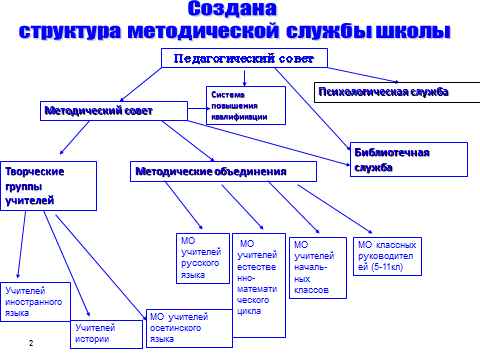 Общие выводы по итогам самообследования. 1. Самообследование образовательной деятельности педагогического коллектива показало, что организационно-правовое, нормативно-правовое, учебно-методическое, материально-техническое, психолого-педагогическое, кадровое обеспечение учебно- воспитательного процесса соответствуют современным требованиям, предъявляемым к общеобразовательным учреждениям среднего общего образования. Поставленные задачи на 2015-2016 учебный год в основном выполнены. 2. Методическая работа проводилась в системе и была направлена на повышение качества знаний, развитие познавательных и творческих способностей каждого учителя и ученика. Консультации, беседы с учителями, разработка и внедрение в практику методических рекомендаций для педагогов оказывали необходимую помощь учителям. 3. Повысился профессиональный уровень педагогического коллектива. Возросла творческая активность учителей. Показатели успеваемости в школе достаточные и стабильные. 4. Большое внимание уделялось мониторингу качества образования, особенно в классах, работающих по ФГОС нового поколения; повышению экологической и здоровьесберегающей грамотности учащихся и педагогов. Использовались различные формы работы, которые позволили решить поставленные задачи. 5. Единство урочной и внеклассной деятельности учителей и учащихся через факультативы, элективы, дополнительное образование и индивидуальные занятия повысили образовательный и воспитательный потенциалы урока и внеклассных мероприятий, что положительно сказалось на качестве полученных знаний и компетентности учащихся и учителей; улучшило результативность по итогам внешкольных мероприятий разного уровня. 6. Школа предоставляет доступное качественное образование, воспитание и развитие в безопасных, комфортных условиях, адаптированных к возможностям каждого ребенка. 7. Повышается профессиональный уровень педагогического коллектива школы через курсы повышения квалификации, семинары, творческие встречи, мастер-классы и т.д.В результате самообследования были выявлены следующие проблемы:1. Недостаточное владение и применение педагогами отдельных компонентов современных педагогических технологий; 2. Недостаточным был уровень самоанализа деятельности у учителей и учеников. 3. Недостаточна эффективность работы с учащимися, мотивированными на получение высокого уровня знаний. 4. Мало применялся метод учебных проектов. 5. Здоровьесберегающие технологии использовались не на всех этапах обучения и воспитания.6. Отсутствуют качественные изменения в содержании работы МО, преобладают традиционные формы работы, недостаточно конкретно и продуманно планируется работа МО.                                                                                                                                                                   7. Недостаточно продумывалась структура и содержание урока, есть недостатки в оценке деятельности ученика на уроке. Для повышения качества образования необходимо: 1. В 2016-2017 учебном году продолжать работать над общеметодической темой школы: «Развитие, саморазвитие и самореализация гуманной, духовной, социально мобильной, здоровой личности учащегося, востребованной в современном обществе ».                                             2. Обеспечить научно-методическое изучение и реализацию ФГОС в ООО, создать необходимые условия для внедрения инноваций в УВП и реализации образовательной программы. 4. Продолжить работу по повышению качества учебных занятий и внеклассных мероприятий; по выявлению, обобщению и распространению положительного опыта творчески работающих учителей; по совершенствованию педагогического мастерства учителей. 5. Внедрять деятельностный подход в обученииОбщие сведения об образовательном учреждении    3  стр.Условия организации образовательного процесса                                   5 стр.Сведения о составе и квалификации административных, педагогических кадров                                                                                                            7 стр.Организация образовательного процесса                                                  9 стр.Содержание образовательного процесса    10 стр.Организация воспитательной работы                                                        11 стр.Качество подготовки выпускников  13 стр.Наименование объектаКол-во местПлощадьКоличество единиц ценного оборудованияСтоловая 100243,1Холодильник « Норд» - 2шт.Морозильник – ларь «Норд» - 1 шт.Водонагреватель – 1 штВытяжка с трубой – 1 шт.Плита электрическая  4-х камфорная с духовым шкафом – 1 шт.Актовый зал170206,5аудиосистема – 1 комплектКонференц-зал2881,4Системный блок iRUIntroCorp 121 WCel4309 с мониторами - 1 шт.Мультимедийный проекторEPSONX-5 – 1 шт.Телевизор « Samsung» - 1 шт.DVD  плейерBBK – 1 шт.Принтер  Samsung 4200.- 1 шт.Кабинет информатики2851,7Интерактивная доска «Intervrite» - 1 шт.Проектор «Epson» - 1 шт.Компьютер  ученик - 10 шт.Компьютер «Kraftway» Монитор «Benq»- 1 шт.WEB камера – 1 шт.Модем D-link – 1 шт.Коммутатор – 1 шт.Концентратор – 1шт.Интернет-камера – 1 шт.Кабинет физики2872,1Комплект – «Кабинет физики» - 1 шт.Биология2872,1Кабинет  биологииКомплект  лабораторного оборудования, объемные модели по анатомии, пластиковые объемные таблицы, гербарии.Кабинет химии2866,4Комплект – « Кабинет химии» - 1 шт.Кабинет музыки2841,3Пианино « Десна»Синтезатор CASIO.Музыкальный центр LGПсихолог 11Набор винтиков и гаечекТактильная игра «Пощупай и угадай»Набор тактильных шариков.Тактильная игра « Определи на ощупь».Тактильная пирамида.Игра «Мягче-жестче»Тактильная дорожкаЗвучащие куклы.Игра «Калейдо».Игра«Калейдо» дополнительные прозрачные элементы.Игра «Подуй на шарик 2»Спортивный зал273,8Комплект для волейбола.Комплект для баскетболаКомплект для спортивной гимнастики.Канат для лазания.Канат для перетягивания.Наименование показателя Фактическое значениеНаличие в образовательном учреждении подключения к сети  Internet, Кбит/сек4  Кбит/секКоличество Internet-серверов0Наличие локальных сетей в ОУнетКоличество терминалов, с доступом к сети Internet-39Количество единиц вычислительной техники (компьютеров)-всего-из них используются в образовательном процессевсего 39 компьютеров и 48 ноутбуковиспользуются в образовательном процессе 36 компьютеров и 48 ноутбуковКоличество классов, оборудованных мулитимедиапроекторами20Количество интерактивных  комплектов с мобильными классами2Другие показателиНаименование показателя Фактическое значениеКнижный фонд10615Доля учебников (%)  в библиотечном фонде65%Обеспеченность учебниками  (%)100%Доля методических пособий (%) в библиотечном фонде, в т.ч. не старше 5 летКоличество подписных изданий4Наименование показателя Фактическое значениеНаличие медицинского кабинетаестьОснащенность (единицы ценного оборудовании)мед мебель, медикаменты первой необходимости, весы, тонометр, ростомер.Реквизиты лицензии на медицинскую деятельность № ЛО – 15 – 01 – 000068 от 02.09.2009г.Профессиональное и профилактическое медицинское обслуживаниеДоврачебная медицинская помощь: сестринское дело в педиатрии, амбулаторно-поликлиническая мед.помощь.Должность Ф.И.О. (полностью)Образование, специальность по диплому, общий педагогический  стаж Стаж административной работыСтаж административной работыКвалификационная категория по административной  работеДолжность Ф.И.О. (полностью)Образование, специальность по диплому, общий педагогический  стаж общий в данном учрежденииКвалификационная категория по административной  работеДиректор Купеева Аза Савлоховнавысшее, историк, преподаватель истории, обществознания1616ВысшаяЗаместители директораХестанова Ольга Викторовна   Цаболова Рита  Владимировна АйлароваИрина Станиславовнавысшеегеограф учитель географиивысшее учитель русского языка и литературывысшегеограф        учитель географии111613111613ПерваяПерваяПерваяРуководители структурных подразделений (указать должности)  Каргинова Альбина Ахсарбековна - зав. филиала МКОУ СОШ №5 г. Алагира в с. Бирагзангвысшееучитель немецкого языка77ПерваяПоказательПоказательКол-во%Укомплектованность штата педагогических работников (%)Укомплектованность штата педагогических работников (%)-Педагогические  работники:- всего- из них внешних совместителей  Педагогические  работники:- всего- из них внешних совместителей  421100%2,3 %Вакансии (указать должности)-- Вакансии (указать должности)-- нетнетОбразовательный уровень педагогических работниковс высшим образованием3686%Образовательный уровень педагогических работниковс незак. высшим образованием24%Образовательный уровень педагогических работниковсо средним специальным образованием410%      Образовательный уровень педагогических работниковс общим средним образованием-Педагогические  работники, имеющие ученую степенькандидата наук-Педагогические  работники, имеющие ученую степеньдоктора наук-Педагогически работники, имеющие  квалификационную категориювсего42100%Педагогически работники, имеющие  квалификационную категориювысшую1024 %Педагогически работники, имеющие  квалификационную категориюпервую2559,5%Педагогически работники, имеющие  квалификационную категориюсоответствует занимаемой должности49,5%Педагогически работники, имеющие  квалификационную категориюбез категории37%Состав педагогического коллективаучитель4198%Состав педагогического коллективамастер производственного обучения-Состав педагогического коллективасоциальный педагог-Состав педагогического коллективаучитель-логопед-Состав педагогического коллективапедагог-психолог12%Состав педагогического коллективапедагог дополнительного образования-Состав педагогического коллективапедагог-организатор-Состав педагогического коллективадр. должности (указать наименование)--Состав педагогического коллектива по стажу работы1-5 лет25%Состав педагогического коллектива по стажу работы6-10 лет410%Состав педагогического коллектива по стажу работы11-20 лет716%Состав педагогического коллектива по стажу работысвыше 20 лет2764%Педагогические работники  пенсионеры по возрастуПедагогические работники  пенсионеры по возрасту2355%Педагогические работники, имеющие  звание Заслуженный учительПедагогические работники, имеющие  звание Заслуженный учитель410%Педагогические работники, имеющие государственные и ведомственные награды, почетные званияПедагогические работники, имеющие государственные и ведомственные награды, почетные звания712%Год ФИОЗанимаемая должностьНаименование конкурсаРайон, город, крайРезультат ПоказательПоказательКоличество%Классы (группы)-  всегоКлассы (группы)-  всего23-Обучающиеся - всегоОбучающиеся - всего552-в том числе:в том числе:занимающихся по базовым общеобразовательным программамзанимающихся по базовым общеобразовательным программам552100занимающихся по программам дополнительной (углубленной) подготовки занимающихся по программам дополнительной (углубленной) подготовки --занимающихся по специальным (коррекционным) образовательным программам (указать вид) занимающихся по специальным (коррекционным) образовательным программам (указать вид) --Обучающиеся, получающие образование по формам очное552100Обучающиеся, получающие образование по формам очно-заочное (вечернее)Обучающиеся, получающие образование по формам заочноеОбучающиеся, получающие образование по формам семейноеОбучающиеся, получающие образование по формам экстернатВоспитанники детских домов, интернатовВоспитанники детских домов, интернатов00Дети-инвалидыДети-инвалиды88Смена Классы ( группы)Общее количество обучающихся в смене1 смена235522 смена--№Мероприятие на базе МКОУ СОШ №5 г. АлагираДата проведенияРайонный семинар учителей физикидекабрьРайонный семинар учителей математикиоктябрьРайонный семинар  учителей физкультуры и ОБЖдекабрьРайонный семинар  учителей иностранного языкаоктябрьКурсы ГО и ЧСоктябрь Районный фестиваль  «Золотая осень»ноябрьРайонная игра брейн-рингноябрьРайонный фестиваль агитбригад ЗОЖдекабрьРайонный конкурс агитбригад к 70- летию Великой Победы мартаОтчет МКОУ СОШ №5 г. Алагира по патриотическому воспитанию перед Общественной палатой  РСО – Алания  апреля  Районный этап конкурса чтецов «И помнит мир спасенный…»апреляКруглый стол по теме «Традиции и культура как фактор профилактики правонарушений, экстремизма и идеологии терроризма в подростковой среде»  Министерства РСО – Алания по вопросам национальных отношений  майНаименование показателяФактическое значениеФормы (виды)  внутришкольного контроляКлассно-обобщающий, предварительный, текущий, сравнительный, итоговый, тематический, персональный, обзорный, фронтально- обзорный.Периодичность проведения внуришкольного контроляВнутришкольный контроль разбит по месяцам.Формы отчетности в форме аналитической справки, справки по результатам инспектирования, доклада о состоянии дел по проверяемому вопросу  на совещании при директоре,совещании при завуче,  совещании методического объединения, педагогическом совете.№секция/ кружокклассыКол-во уча-сяТренер/ учительБаскетбол (ст.группа.)9-11 кл.50Тогузов К.Т. Баскетбол (мл.группа)2-3кл.25Тогузов К.ТВолейбол3кл.25Елоева Р.К.Театральный кружок6-8кл.50Магкеева А.В.             методист ПКУХоровое пение1-7кл.50Качмазова Л.Б.Клуб «ЗОЖ»8-10кл.15Цагараева М.Ч.«Веселая математика»9б кл.15                          15Чельдиева А.НВеселый английский5а,б кл.15.                        15Бутаева Ф.ДЗ. Тиджиева Л.БЭкологический кружок1абв кл.54Бедоева Л.К – специалист СЮНБальные танцы1-6 кл.125Шавлохов Б.С – методист ПКУ Моделирование1-2кл.54ГабиеваГ.Н. Специалист ДДТОсетинские  танцы1-5 кл.100Найфонов Б.Б. – методист ПКУНародные танцы1-4 аб кл.7-8 кл.5050Хацаева А.Р. – специалист ДДТЛитер. кружок7-10 кл.15Качмазова С.К..ПоказателиФактически значенияОрганизация самоуправления обучающихсяСовет старшеклассников  для 8-11 классовСовет старост для 5-7 классовДетская пионерская организация «Барсы» - 5-7 кл. Формы внеурочной работы (кружки, секции и др. с указанием количества)Кружки -  16 , в том числе:экологические – 2, математические – 2, театральные- 2, баскетбол – 2,волейбол – 1,национальные танцы – 3,бальные танцы – 2,клуб «ЗОЖ» - 1,хоровое пение – 1,литературный кружок - 1Связи с учреждениями дополнительного образования детей и др. учреждениями  (на основе договоров)Дом детского творчества Алагирского района
 Передвижное клубное учреждение при РДК Алагирского района, Центр социализации молодёжи Алагирского районаКоличество направленностей  ДОД  в учрежденииВсего  - 9, в том числе: экология,  краеведение, математика, национальные танцы, бальные танцы, хоровое пение, театральное, пропаганда ЗОЖ, спортивное (баскетбол).Год1-4 классы5-7 классы8-11 классы2011-2012100%35%13%2012-2013100%65%50%2013-2014100%68%50%2014-2015100%86%57%2015-2016100%86%49%Год Количество обучающихсяКласс правонарушителяВид правонарушенияПринятое решение2014/1517Сквернословие в общественном местеВоспитательная работа по Индивидуальному плану, занятия с педагогом- психологомПоказательФактическое значениеФормы работыРодительские собрания,  отчетные собрания, отчетные концерты по внеурочной занятости учащихся,тренинги, семейные гостиные, конференции, интернет - консультации, индивидуальные консультации, посещения на дому, общение в «Дневнике.ру.» Результаты работы1. Более плотный контакт между школой и родителями2. Имеется  возможность   выхода к родителям дистанционно, через свой сайт или сайт школы3. Есть возможность  задать любой вопрос классному руководителю и другим учителям и получить развернутый ответ, находясь дома или на работе4. . Встроенные в  «Дневник.ру»  электронный дневник  и электронный журнал позволяют родителям ежедневно получать информацию об его поведении и  успеваемДругая информацияВ  «Дневнике.ру»  есть группы классов, группа «Родительская гостиная», участниками которой являются только родители определённого  класса.№ п/пФорма организацииОхват детейОхват детей№ п/пФорма организацииколичество%1.Летний оздоровительный лагерь  дневного пребывания1 поток – 130 детей2 поток – 130 детей48 %КлассУчительВсего в классе отсутствовалоКол-во«5»Кол-во«4»Кол-во«3»Кол-во«2»% качествазнаний%успеваемости%СОУСреднийбалл4 «а»Бесолова Р.Ю.26-214916296553,64 «б»Албегова Т.Х.15-37416793603,8Итого41-5211326395573,7КлассУчительВсего в классе отсутствовалоКол-во«5»Кол-во«4»Кол-во«3»Кол-во«2»% качествазнаний%успеваемости%СОУСреднийбалл4 «а»Бесолова Р.Ю.26-0719-27100443,34 «б»Албегова Т.Х.15-04922787403,1Итого41-0112822795423,2КлассУчительВсего в классе по данному профилюотсутствовалоКол-во«5»Кол-во«4»Кол-во«3»Кол-во«2»% качествазнаний%успеваемости%СОУСреднийбалл4 «а»БесоловаР.Ю.26-10115-81100724,14 «б»Албегова Т.Х.15-49287100704,1Итого41-142078310071,54,1ПредметВсего сдавалоПреодалели минимальный порогПреодалели минимальный порогСред.балл по школеСред.балл по районуСред. балл по этапу  РСО-АСредний балл по РФ 2014Минимальный порог, установленный Рособрнад зором на 2014г.Не преодалели минимальный порогНе преодалели минимальный порогНабрали 80 баллов и болееНабрали 80 баллов и болееНабрали 80 баллов и болееВсего сдавалочел.%Сред.балл по школеСред.балл по районуСред. балл по этапу  РСО-АСредний балл по РФ 2014Минимальный порог, установленный Рособрнад зором на 2014г.Кол-во%Кол-во%Русский язык1917/289/1160,5759,46168,536/242/089/100421Математика Б191910043,83,84,143007 «5»37Математика П16159441,5638,242,946,3271616Физика11100654143,4360000Химия53603746473624000Биология659341,538,342,9361700История551004839,739,1320000География11100564132,3370000Информатика22100675541,9400000Обществознание1066043.6494742440110Литература21503644,843,13215000Общее кол-во выпускник ов 9-х классов в 2016 году (чел.)Количество выпускников допущенных к аттестации (чел.)Наименование общеобразоват ельного предметаВыпускники, проходившие аттестацию в форме ОГЭВыпускники, проходившие аттестацию в форме ОГЭВыпускники, проходившие аттестацию в форме ОГЭКол-во выпускников, получивших аттестат об основном общем образовании (чел.)Количество выпускников, не получивших аттестат об основном общем образовании (чКоличество выпускников, не получивших аттестат об основном общем образовании (чОбщее кол-во выпускник ов 9-х классов в 2016 году (чел.)Количество выпускников допущенных к аттестации (чел.)Наименование общеобразоват ельного предметаколичество сдававших экзаменыколичество выпускник ов, успешно сдавшихколичество выпускник ов успешно пересдавш иКол-во выпускников, получивших аттестат об основном общем образовании (чел.)Количество выпускников, не получивших аттестат об основном общем образовании (чКоличество выпускников, не получивших аттестат об основном общем образовании (ч1234567Не сдали ГИАНе допущены к ГИА6161Русский язык6160161--6161Математика 6160161--Физика 33Химия 65Англ.язык11Биология 45190География -0Информатика --0История 2130Обществознание 52250Литература 220Предмет Количество выпускников сдающий экзаменРеспублика РайонШколаРусский язык603,93,84Математика 613,83,93,9Физика 332,73Химия 63,13,33,2Англ.язык143,53,7Биология 452,72,72,6География --Информатика --История 212,52,32,6Обществознание 522,92,82,7Литература 232,83,5Учебный год2-я ступень2-я ступень2-я ступень2-я ступень3-я ступень3-я ступень3-я ступень3-я ступеньУчебный годВсего выпуск.Числоаттест.%Средний балл.Всего выпуск.Числоаттест.%Средний балл.2012-20135252100%3,83232100%59,82013-2014454598%3,2312477%35,62014-2015515194%3,4413893%472015-20166161100%3,5191910052Год выпускаКоличество выпускниковКоличество выпускников, окончивших обучение с отличием% от общего количества выпускников2012-20135259,82013-201445002014-20155147,82015-201619315,7      Уровень        Годвсероссийскийреспубликанскийрайонный2012-201369522013-2014711242014-2015132158Итого2641134УТВЕРЖДАЮ:Директор МКОУ СОШ № 5 г.Алагира:__________________А.С.Купеева«___»______________2015г.	Принят на заседании педагогического совета протокол №1  от 28 августа 2015г.Предметная областьУчебные предметыКоличество часов в неделюКоличество часов в неделюКоличество часов в неделюКоличество часов в неделюВсегоПредметная областьУчебные предметы1234ВсегоФилология Русский язык4(132)5(170)5(170)5(170)19(642)Филология Литературное чтение2(66)3(102)3(102)3(102)11(372)Филология Иностранный язык-2(68)2(68)2(68)6(204)Филология Осетинский язык и литература3(99)3(102)3(102)3(102)9(405)Математика и информатикаМатематика 4(132)4(136)4(136)4(136)12(540)Обществознание и естествознаниеОкружающий мир2(66)2(68)2(68)1,5(51)7,5(253)Обществознание и естествознаниеИстория Осетии0,5(17)0,5(17)Искусство музыка1(33)1(34)1(34)1(34)4(135)Искусство ИЗО1(33)1(34)1(34)1(34)4(135)Технология  Технология 1(33)1(34)1(34)1(34)4(135)Основы духовно-нравственной культуры народов РоссииОсновы духовно-нравственной культуры народов России---1(34)1(34)Физическая культураФизическая культура 3(99)3(102)3(102)3(102)12(405)Итого  учебная нагрузка на учащихсяИтого  учебная нагрузка на учащихся21(693)25(850)25(850)26(884)97(3277)Учебные предметыКоличество часов в неделюКоличество часов в неделюКоличество часов в неделюКоличество часов в неделюВсегоУчебные предметы6 класс7класс8 класс9классВсегоФЕДЕРАЛЬНЫЙ КОМПОНЕНТФЕДЕРАЛЬНЫЙ КОМПОНЕНТФЕДЕРАЛЬНЫЙ КОМПОНЕНТФЕДЕРАЛЬНЫЙ КОМПОНЕНТФЕДЕРАЛЬНЫЙ КОМПОНЕНТРусский язык6(204)4(136)3(102)2(68)15(510)Литература2(68)2(68)2(68)3(102)9(306)Иностранный язык3(102)3(102)3(102)3(102)12(408)Математика5(170)5(170)5(170)5(170)20(680)Информатика и ИКТ1(34)1(34)1(34)2(68)5(170)История2(68)2(68)2(68)2(68)8(272)Обществознание1(34)1(34)1(34)1(34)4(136)География1+1(68)2(68)1,5(51)1,5(51)7(238)Биология1(34)2(68)2(68)2(68)7(238)Физика2+1(102)2(68)2(68)7(238)Химия2+1(102)2(68)5(170)Искусство2(68)2(68)1(34) (МХК)1(34) (МХК)6(204)Технология(черчение)1(34)1(34)Основы безопасности жизни1(34)1(34)Физическая культура3(102)3(102)3(102)3(102)12(408)Итого:283031,529,5119(4046)РЕГИОНАЛЬНЫЙ КОМПОНЕНТРЕГИОНАЛЬНЫЙ КОМПОНЕНТРЕГИОНАЛЬНЫЙ КОМПОНЕНТРЕГИОНАЛЬНЫЙ КОМПОНЕНТРЕГИОНАЛЬНЫЙ КОМПОНЕНТОсетинский язык2+1(102)2(68)2(68)2(68)9(306)Осетинская литература2(68)2(68)2(68)2(68)8(272)География Осетии0,5(17)0,5(17)1(34)Итого:5(170)4(136)4,5(153)4,5(153)18(612)Итого 33(1122)34(1156)36(1224)34(1156)137(4658)Элективные курсыЭлективные курсыЭлективные курсыЭлективные курсыЭлективные курсыМатематикаМатематикаМатематикаМатематика1(34)1(34)Химия Химия Химия Химия 1(34)1(34)ИтогоИтогоИтогоИтого2(68)2(68)Итого недельная нагрузка на учащихся33(1122)34(1156)36(1224)36(1224)139(4726)КОМПОНЕНТ ОБРАЗОВАТЕЛЬНОГО УЧРЕЖДЕНИЯКОМПОНЕНТ ОБРАЗОВАТЕЛЬНОГО УЧРЕЖДЕНИЯКОМПОНЕНТ ОБРАЗОВАТЕЛЬНОГО УЧРЕЖДЕНИЯКОМПОНЕНТ ОБРАЗОВАТЕЛЬНОГО УЧРЕЖДЕНИЯ1(34)1(34)1(34)Предельно допустимая учебная нагрузка при 6-дневной учебной неделе35(1190)35(1156)36(1224)36(1224)142(4828)Учебные предметыКоличество часов в неделюВсегоУчебные предметы5 классВсегоРусский язык5(170)5(170)Литература3(102)3(102)Иностранный язык3(102)3(102)Математика5(170)5(170)Информатика и ИКТ1(34)1(34)История2(68)2(68)ОбществознаниеГеография1(34)1(34)Биология1(34)1(34)ФизикаХимияИскусство2(68)2(68)Технология(черчение)Основы безопасности жизниФизическая культура3(102)3(102)Итого:26(884)Региональнай компонентРегиональнай компонентОсетинский язык1+1(68)2(68)Осетинская литература2(68)2(68)География ОсетииИтого:4(136)4(136)Итого недельная нагрузка на учащихся30(1020)30(1020)Компонент образовательного учреждения2(68)2(68)Предельно допустимая учебная нагрузка при 6-дневной учебной неделе32(1088)32(1088)101011а11аУчебные предметыУчебные предметыУчебные предметыУчебные предметыУчебные предметыУчебные предметыБазовый уровеньПрофильный уровеньБазовый уровеньПрофильный уровень1Русский язык34(1)34(1)68(2)2Литература102 (3)102 (3)204(6)3Иностранный язык102(3)102(3)204(6)4Математика 136(4) 170(5) 306(9)5Информатика и ИКТ34 (1)34 (1)68(2)6История68(2)68(2)136(4)7Обществознание102 (3)102 (3)204(6)8Право34(1)34(1)68(2)9Экономика34(1)34(1)68(1)10География34(1)34 (1)68(1)11Физика68(2)68(2)136(2)12Химия 105(3)34 (1)136(4)13Биология34(1)102(3)136(4)14Физическая культура102 (3)102(3)204(3)ОБЖ34(1)34(1)68(2)РЕГИОНАЛЬНЫЙ КОМПОНЕНТРЕГИОНАЛЬНЫЙ КОМПОНЕНТРЕГИОНАЛЬНЫЙ КОМПОНЕНТРЕГИОНАЛЬНЫЙ КОМПОНЕНТРЕГИОНАЛЬНЫЙ КОМПОНЕНТРЕГИОНАЛЬНЫЙ КОМПОНЕНТ15Осетинский язык 34(1) 34(1)68(2)16Осетинская литература68(2)68(2)136(4)17История Осетии34(1)34(1)68(2)18 ТКО34(1)34(1)ЭЛЕКТИВНЫЕ КУРСЫЭЛЕКТИВНЫЕ КУРСЫЭЛЕКТИВНЫЕ КУРСЫЭЛЕКТИВНЫЕ КУРСЫЭЛЕКТИВНЫЕ КУРСЫЭЛЕКТИВНЫЕ КУРСЫ15Русский язык34(1)34(1)34(1)34(1)68(2)16Математика34(1)34(1)34(1)34(1)68(2)ВсегоВсего37(1258)37(1258)37(1258)37(1258)74(2516)